Metodologia e critérios da análise (C0NTINUAÇÃO)RELATÓRIO DE AVALIAÇÃO DE DISCIPLINASANO  RELATÓRIO DE AVALIAÇÃO DE DISCIPLINASANO  BACHARELADO INTERDISCIPLINARBACHARELADO INTERDISCIPLINARLICENCIATURA INTERDISCIPLINARLICENCIATURA INTERDISCIPLINARCENTROCENTROCURSOCURSODiagnósticosDiagnósticosMetodologia e critérios da análiseMetodologia e critérios da análiseAnálise dos conceitos atribuídos aos itens da avaliação das disciplinas e levantamento de possíveis causas dos resultados obtidos, relativamente ao ano referência.Análise dos conceitos atribuídos aos itens da avaliação das disciplinas e levantamento de possíveis causas dos resultados obtidos, relativamente ao ano referência.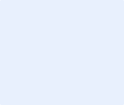 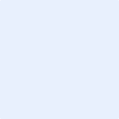 Análise comparativa entre os dados do ano referência e avaliações anteriores, destacando o resultado das ações já adotadas e indicando aquelas a serem colocadas em execução.Análise comparativa entre os dados do ano referência e avaliações anteriores, destacando o resultado das ações já adotadas e indicando aquelas a serem colocadas em execução.Análise ConsolidadaAnálise dos resultados do curso e implicações para o projeto pedagógico.Análise ConsolidadaAnálise dos resultados do curso e implicações para o projeto pedagógico.Análise dos resultados do ENADE considerando o conceito obtido e a avaliação das questões apresentadas aos estudantes, bem como a relação destas com o conteúdo das disciplinas do curso, quando aplicável.Análise dos resultados do ENADE considerando o conceito obtido e a avaliação das questões apresentadas aos estudantes, bem como a relação destas com o conteúdo das disciplinas do curso, quando aplicável.Análise do relatório de reconhecimento ou renovação do reconhecimento, incluindo proposta de alterações que visem a atender aos critérios definidos no Instrumento de Avaliação de Cursos de Graduação Presencial e a Distância 1 vigente e aos itens pontuados pelos avaliadores, quando aplicável.Análise do relatório de reconhecimento ou renovação do reconhecimento, incluindo proposta de alterações que visem a atender aos critérios definidos no Instrumento de Avaliação de Cursos de Graduação Presencial e a Distância 1 vigente e aos itens pontuados pelos avaliadores, quando aplicável.Metodologia e critérios de análise.Metodologia e critérios de análise.EncaminhamentosAS INFORMAÇÕES ABAIXO DEVEM SER INSERIDAS NA PLANILHA MODELO: RELATÓRIO DE AVALIAÇÃO DE DISCIPLINASEncaminhamentosAS INFORMAÇÕES ABAIXO DEVEM SER INSERIDAS NA PLANILHA MODELO: RELATÓRIO DE AVALIAÇÃO DE DISCIPLINASRecomendações e propostas do NDE para o cursoRecomendações e propostas do NDE para o cursoPropostas e cronograma de ações a serem implementadas pela coordenação de curso, incluindo custos quando aplicável.Propostas e cronograma de ações a serem implementadas pela coordenação de curso, incluindo custos quando aplicável.Propostas de ações a serem implementadas pela coordenação de disciplina, quando aplicável.Propostas de ações a serem implementadas pela coordenação de disciplina, quando aplicável.Apontamentos e sugestões para os instrumentos de avaliação de disciplinas e cursos da UFABCElaboradoresCargoCargoEduardo Peres Novais de SáCoordenador de Curso – Bacharelado em FísicaCoordenador de Curso – Bacharelado em FísicaLocalLocalDataSanto André Santo André 19/11/2021